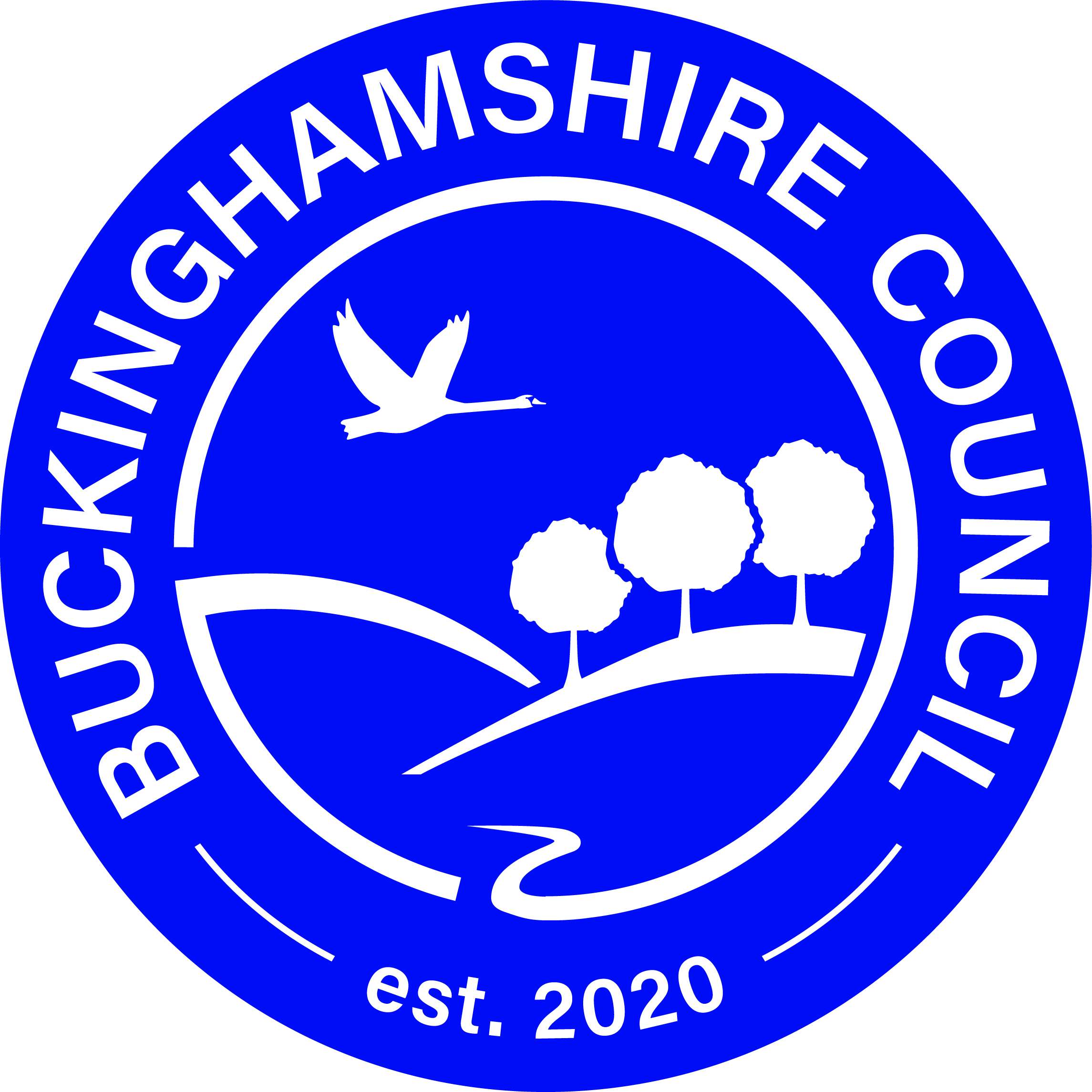 Children’s Social Care Child Protection Conference Transfer In ProcessMASH will, on the day the notification is received from the other LA:Create the LCS record for the child/childrenCheck the other LA have provided or request that they provide the following documentation:Copies of an up to date assessment of each of the children in the family which clearly identified the risk(s) to each child; Copies of the minutes to all of the child protection conferences and child protection plans relating to the current period for which the children have been subject to a child protection plan;A copy of the current child protection plan;An up to date case summary setting out both the current situation and all relevant background information about the childSave documents received on Content Server and advise H&P Team Manager of any outstanding documents requiredUndertake checks on any other residents of the new address as appropriateAlert CP Admin and the relevant H&P Team Manager CP Admin will:Alert the CP Manager so that a CPA can be allocatedOrganise the transfer-in conference within 15 days of being notified, and advise professionals in BCC and the other LA of the dateFlag the child on LCS as on a Child Protection plan in another areaThe H&P Team will:Identify an allocated workerLiaise with the other LA to obtain more information/gain a better understanding of the children and family prior to the transfer in conference, if neededFollow up receipt of any outstanding document with the other LA